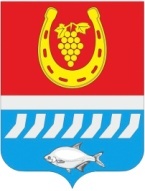 администрациЯ Цимлянского районаПОСТАНОВЛЕНИЕ     08.2022                                               №                                              г. ЦимлянскВ связи с кадровыми изменениями, Администрация Цимлянского районаПОСТАНОВЛЯЕТ:Внести в приложение к постановлению Администрации Цимлянского района от 26.07.2021 № 546 «Об утверждении Порядка обследования жилых помещений, предоставленных детям-сиротам и детям, оставшимся без попечения родителей, по договорам найма специализированного жилищного фонда в Цимлянском районе» следующие изменения:Вывести из состава комиссии Почтову Елену Валентиновну–заместителя главы Администрации Цимлянского района по строительству, ЖКХ и архитектуре, члена комиссии.Ввести в состав комиссии Менгеля Сергея Васильевича- заместителя главы Администрации Цимлянского района по строительству, ЖКХ и архитектуре, членом комиссии.Вывести из состава комиссии Карпову Наталью Леонидовну- ведущего специалиста отдела образования Администрации Цимлянского района, члена комиссии.Ввести в состав комиссии Бобкову Елену Викторовну – ведущего специалиста отдела образования Администрации Цимлянского района, членом комиссии.Контроль за выполнением постановления возложить на первого заместителя главы Администрации Цимлянского района Ночевкину Е.Н.Исполняющий обязанности главы Администрации Цимлянского района                                                                         Е.Н. НочевкинаПостановление вносит отдел имущественных и земельных отношений Администрации Цимлянского районаО внесении изменений в постановление Администрации Цимлянского района от 26.07.2021 № 546 «Об утверждении Порядка обследования жилых помещений, предоставленных детям-сиротам и детям, оставшимся без попечения родителей, по договорам найма специализированного жилищного фонда в Цимлянском районе»